神戸光生園　主催　防災啓発イベント　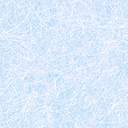 日時：2019年10月12日(土)　13：00～15：00場所：神戸光生園　室内及びグラウンドにて目的：災害時に福祉避難所として利用できることを知ってもらうこと　　　福祉施設と利用者の事を知ってもらうことお近くの皆様お気軽にお越しください！！　　　※駐車場はありません。公共交通機関でお越しください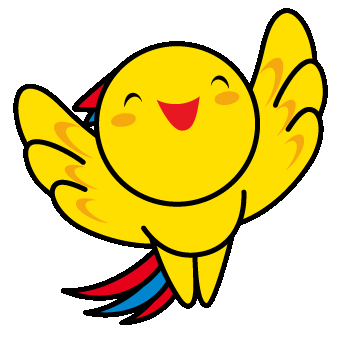 イベント内容　・AEＤや水消火器の体験、毛布担架で運ぼう　・こども消防服試着コーナー　　・アルファ米の試食（カレーライス）を食べよう　　　　　　「兵庫県マスコット　はばたん」　　・自主製品の販売（手作り味噌、さをり製品、ポストカード等）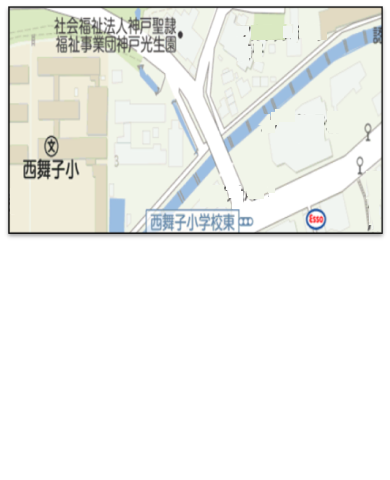 ・わたがしとスーパーボールすくいもあるよ！　　　　(スタンプラリーでもらおう！)・神戸市消防音楽隊による演奏　　　　　　　　　１４：００～　グラウンドにて　　　主催：神戸光生園　共催：垂水区地域自立支援協議会＊障害者福祉基金・フェスピック事業助成の助成を受けています。お問い合わせ　神戸光生園　　　　　　　　神戸市垂水区南多聞台8丁目23-15　　　　　　　     　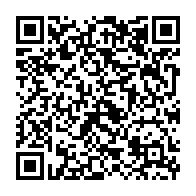 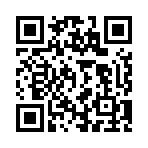 でんわ078-784-8651　　ＦＡＸ　078-784-5848　　　　　　　　　　　　　　　　　　　　　　　　Eメール：kobekoseien-info@kobeseirei.or.jp　QRコード（インスタ）　　QRコード（フェイスブック）